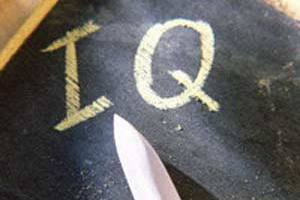 شما با یک تست هوش می توانید به درصد و میزان هوش تان پی ببرید.فرض كنید راننده یك اتوبوس برقی هستید.در ایستگاه اول 6 نفر وارد اتوبوس می‌شوند،در ایستگاه دوم سه نفر بیرون می‌روند و پنج نفر وارد می‌شوند.راننده چند سال دارد؟----------------------------------------------------------------------یك مأمور پلیس مجرمی را از طبقه اول تا طبقه پنجم ساختمانی تعقیب می‌كند.او چند طبقه پیموده است؟مأمور پلیس نتوانست مجرم را دستگیر كند و مجبور است از طبقه پنجم تا دهم را نیز بالا برود.حالا چند طبقه باید بپیماید؟---------------------------------------------------------------3) پنج كلاغ روی درختی نشسته‌اند.سه تا از آنها در شرف پروازند.حال چه تعداد كلاغ روی درخت باقی می‌ماند؟----------------------------------------------------------------------چه تعداد از هر نوع حیوان به داخل كشتی موسی برده شدند؟------------------------------------------------------------------5) شیب یك طرف پشت بام یك شیروانی 60 درجه است.طرف دیگر 30 درجه است.خروس کجای این پشت بام تخم گذاشته است.6) حلزونی دور یك استادیوم می‌خزد.وقتی در جهت عقربه‌های ساعت حركت می‌كند در یك ساعت و نیم دایره را تمام می‌كند.وقتی خلاف عقربه‌های ساعت حركت می‌كند در 90 دقیقه دایره را طی می‌كند.علت تفاوت چیست؟------------------------------------------------------------------------7) این سوالی حقوقی است.هواپیمایی از دالاس به سمت مكزیك در حركت است و در مرز این دو سقوط می‌كند.بازمانده‌ها را كجا دفن می‌كنند؟------------------------------------------------------------------------8) شكل زیر از كنار هم گذاشتن تعدادی چوب كبریت ساخته شده است:الف: سه تا از كبریت‌ها را بردارید تا فقط چهار مربع باقی بماند. زمانی كه این كار را انجام دادید، دوباره چوب كبریت‌ها را سر جای‌شان قرار دهید.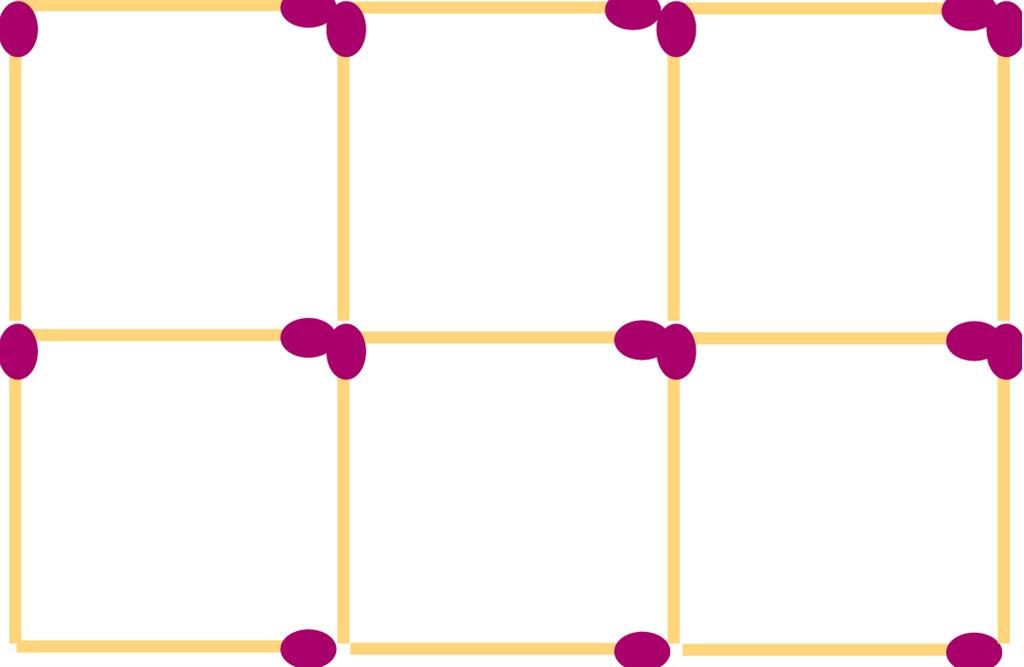 ب: حال چهار تا از چوب كبریت‌ها را بردارید تا فقط سه مربع باقی بماند.-----------------------------------------------------------------------9) من دو سكه به شما می‌دهم كه مجموعش 30 تومان می‌شود اما یكی از آنها نباید 25 تومانی باشد. چطور؟10) دو نفر با هم یك مسیر را پیاده طی می‌كنند.یكی از آنها این مسیر را یك ساعته طی می‌كند،اما نفر دیگر دو ساعته.چرا؟*********************************************************پاسخ‌ها1) دقت كنید كه در ابتدای سوال،آمده است فرض كنید «شما» یك راننده اتوبوس هستید.پس شما باید سن خودتان را بگویید.2) پلیس چهار طبقه بالا آمده است (نباید طبقه اول را بشمارید). در قسمت دوم پلیس پنج طبقه بالا می‌رود (5 =5-10) می‌توانید با كشیدن شكل جواب‌ها را امتحان كنید.اغلب ذهن اشتباه می‌كند و دو قسمت را یكسان می‌بیند.3) همه كلاغ‌ها.چون آنها فقط در شرف پرواز هستند و هنوز از روی درخت بلند نشده‌اند.اگر جواب شما 2 بوده است بدانید محاسبات جلوی تفكرتان را گرفته است.4) هیچ.آن حضرت نوح بود كه حیوانات را به كشتی برد و نه موسی. 5) هیچ کجا.خروس‌ها كه تخم نمی‌گذارند.البته این سوال به اصطلاح نخ ‌نما شده است و خیلی‌ها آن را می‌دانند.اما اگر باز هم شما به دنبال محاسبات بوده‌اید به وسیله اعداد منحرف شده‌اید.6) فرقی نمی‌كند.یك ساعت و نیم برابر با نود دقیقه است.7) بازمانده ها را دفن نمی‌كنند.آنها جان سالم به در برده‌اند.شما به وسیله كلمات حقوقی و دفن منحرف شده‌اید.8) جواب قسمت الف: سه كبریت افقی ستون میانی را بردارید (در ذهن شما فرض بر این است كه این مربع‌ها باید به طوری با هم در ارتباط باشند)جواب قسمت ب: یك علامت به علاوه (+) از داخل این شكل حذف كنید.حالا یك مربع بزرگ و دو مربع كوچك دارید (ذهن شما فرض بر این دارد كه مربع ها باید هم اندازه باشند).9) یك 25 تومانی و یك 5 تومانی.به یاد بیاورید (فقط یكی از آنها) نباید 25 تومانی باشد و همین‌طور هم هست.یك سكه 5 تومانی داریم. شما با عبارت «یكی از آنها نباید...» فریب خورده‌اید.

10) یكی از آنها یك ساعت مچی به همراه داشته و دیگری دوتا ساعت مچی.ذهن شما ممكن است از كلمه ساعت مفهوم زمان را درك كرده باشد در حالی كه می‌تواند منظور ساعت مچی یا دیواری یا رومیزی باشد